(Première page de couverture du dossier de notation-recto de la pochette A3)               SESSION 20….Ce dossier A3 doit comporter les documents suivants, à remettre au centre de vérification à la date prévue par les Inspections Académiques de chaque département :1 : non maîtrisé ; 2 : insuffisamment maîtrisé ; 3 assez bien maîtrisé ; 4 maîtrisé   Remarque : la partie orale est évaluée avec les compétences C2, C3 et C5 (les questions conduisent le candidat à expliciter sa pratique et ses choix)1 : non maîtrisé ; 2 : insuffisamment maîtrisé ; 3 assez bien maîtrisé ; 4 maîtrisé   1 : non maîtrisé ; 2 : insuffisamment maîtrisé ; 3 assez bien maîtrisé ; 4 maîtrisé   1 : non maîtrisé ; 2 : insuffisamment maîtrisé ; 3 assez bien maîtrisé ; 4 maîtrisé   L’entreprise (ou l’organisme d’accueil) : Nom : …………………………………………………… Adresse : ………………………………………………………………………………………………Type de restauration :   rapide  commerciale libre-service   collectiveReprésentée par : ……………………………………. 	Fonction : …………………………………………Atteste que l’élève : Nom : ……………………………………… 			Prénom : ………………………………… Classe :  ……………………………………                   	Date de naissance : ………………………………….Scolarisé(e) dans l’établissement : Nom : …………………………………………………… Adresse : ……………………………………………………………………………………………………………Appréciation générale : Mettre en évidence les qualités du stagiaire, les points sur lesquels il doit progresser et ses aptitudes pour exercer une profession dans le secteur de la restauration collective ou commerciale................................................................................................................................................................................................................................................................................................................................................................................................................................................................................................................................................................................................................................................. RATTRAPAGE DES JOURS D’ABSENCE : 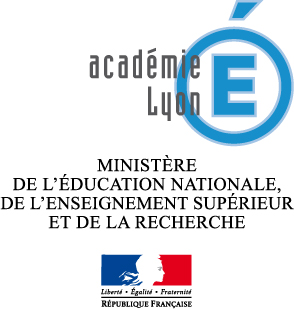 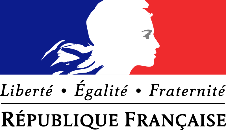 Logo  du  centre de formation, nom, adresse, téléphone, mail…CAP PRODUCTION ET SERVICE EN RESTAURATIONS (RAPIDE, COLLECTIVE, CAFETERIA)CAP PRODUCTION ET SERVICE EN RESTAURATIONS (RAPIDE, COLLECTIVE, CAFETERIA)CAP PRODUCTION ET SERVICE EN RESTAURATIONS (RAPIDE, COLLECTIVE, CAFETERIA)CAP PRODUCTION ET SERVICE EN RESTAURATIONS (RAPIDE, COLLECTIVE, CAFETERIA)CANDIDATS EN CONTROLE EN COURS DE FORMATIONÉPREUVES DU DOMAINE PROFESSIONNELPROPOSITION DE NOTATION – RECAPITULATIF DES PFMPCANDIDATS EN CONTROLE EN COURS DE FORMATIONÉPREUVES DU DOMAINE PROFESSIONNELPROPOSITION DE NOTATION – RECAPITULATIF DES PFMPCANDIDATS EN CONTROLE EN COURS DE FORMATIONÉPREUVES DU DOMAINE PROFESSIONNELPROPOSITION DE NOTATION – RECAPITULATIF DES PFMPCANDIDATS EN CONTROLE EN COURS DE FORMATIONÉPREUVES DU DOMAINE PROFESSIONNELPROPOSITION DE NOTATION – RECAPITULATIF DES PFMPCANDIDATNom :                                                             Prénom :                     Date de naissance :CANDIDATNom :                                                             Prénom :                     Date de naissance :CANDIDATNom :                                                             Prénom :                     Date de naissance :CANDIDATNom :                                                             Prénom :                     Date de naissance :EP1Production alimentaireSituation 1En établissementCoeff.3/60Total/100Note arrondie au demi-point supérieur/20EP1Production alimentaireSituation 2 En milieu professionnelCoeff.2/40Total/100Note arrondie au demi-point supérieur/20EP1Production alimentaireChef d’œuvreCoeff.1Moyenne des notes figurant au livret de formation ou au livret scolaire (50%)/20Total  /20EP1Production alimentaireChef d’œuvreCoeff.1Oral de présentation (50%)                         /20 Total  /20EP2Service en restaurationSituation 1En établissementCoeff.3/60Total/120Note arrondie au demi-point supérieur/20EP2Service en restaurationSituation 2En milieu professionnelCoeff.3/60Total/120Note arrondie au demi-point supérieur/20Grille d’évaluation EP1 – S1Grille d’évaluation EP1 – S2Grille d’évaluation EP2 – S1Grille d’évaluation EP2 – S2Grille d’évaluation Chef d’œuvre (oral de présentation)4 attestations des périodes de formation en milieu professionnelNOM Prénom du candidat : CAP PSR Pôle 1 : EP1 – Production alimentaireSituation d’évaluation S1 en établissementContrôle en cours de formationSessionEtablissement de formation :CAP PSR Pôle 1 : EP1 – Production alimentaireSituation d’évaluation S1 en établissementContrôle en cours de formationDateEtablissement de formation :CAP PSR Pôle 1 : EP1 – Production alimentaireSituation d’évaluation S1 en établissementContrôle en cours de formationAcadémie de LYONCompétences évaluéesPts12344Indicateurs de performance communs et spécifiquesIndicateurs de performance communs et spécifiquesIndicateurs de performance communs et spécifiquesC2 - Réaliser les opérations préliminaires sur les produits alimentairesC2 - Réaliser les opérations préliminaires sur les produits alimentairesC2 - Réaliser les opérations préliminaires sur les produits alimentairesC2 - Réaliser les opérations préliminaires sur les produits alimentairesC2 - Réaliser les opérations préliminaires sur les produits alimentairesC2 - Réaliser les opérations préliminaires sur les produits alimentairesC2 - Réaliser les opérations préliminaires sur les produits alimentairesC2 - Réaliser les opérations préliminaires sur les produits alimentairesC2 - Réaliser les opérations préliminaires sur les produits alimentairesC2 - Réaliser les opérations préliminaires sur les produits alimentairesC 2.1 Peser, quantifier les produits alimentaires 6Port de la tenue professionnelle Respect des règles d’hygièneRespect des règles de sécuritéMise en œuvre adaptée des moyens de prévention liés à l’activité physiqueInstallation rationnelle du poste de travailUtilisation conforme des équipements, du matériel, des ustensiles et des produitsAttitude d’autocontrôle permanentePrise en compte du développement durable Respect du temps allouéApplication conforme des mesures correctivesContrôle qualitatif des produits à traiterChoix des matériels adaptésExactitude des pesées et des mesures (hors produits semi-élaborés *)Contrôle qualitatif des produits à traiterChoix des matériels adaptésExactitude des pesées et des mesures (hors produits semi-élaborés *)C 2.2 Conduire une décongélation de produits alimentaires6Port de la tenue professionnelle Respect des règles d’hygièneRespect des règles de sécuritéMise en œuvre adaptée des moyens de prévention liés à l’activité physiqueInstallation rationnelle du poste de travailUtilisation conforme des équipements, du matériel, des ustensiles et des produitsAttitude d’autocontrôle permanentePrise en compte du développement durable Respect du temps allouéApplication conforme des mesures correctivesDécongélation des produits alimentaires conforme au protocoleRenseignement conforme et archivage des documents de traçabilitéDécongélation des produits alimentaires conforme au protocoleRenseignement conforme et archivage des documents de traçabilitéC 2.3 Préparer les légumes et fruits frais :laver, décontaminerépluchertailler à la main ou à la machine10Port de la tenue professionnelle Respect des règles d’hygièneRespect des règles de sécuritéMise en œuvre adaptée des moyens de prévention liés à l’activité physiqueInstallation rationnelle du poste de travailUtilisation conforme des équipements, du matériel, des ustensiles et des produitsAttitude d’autocontrôle permanentePrise en compte du développement durable Respect du temps allouéApplication conforme des mesures correctivesLavage, décontamination des fruits et légumes conformes au protocoleChoix des matériels, accessoires et ustensiles adaptésConformité du tri et de l’évacuation des déchetsConformité du taillage des végétaux aux consignesLavage, décontamination des fruits et légumes conformes au protocoleChoix des matériels, accessoires et ustensiles adaptésConformité du tri et de l’évacuation des déchetsConformité du taillage des végétaux aux consignesC 2.4 Réserver les produits alimentaires dans l’attente d’une utilisation ultérieure4Port de la tenue professionnelle Respect des règles d’hygièneRespect des règles de sécuritéMise en œuvre adaptée des moyens de prévention liés à l’activité physiqueInstallation rationnelle du poste de travailUtilisation conforme des équipements, du matériel, des ustensiles et des produitsAttitude d’autocontrôle permanentePrise en compte du développement durable Respect du temps allouéApplication conforme des mesures correctivesConditionnement et étiquetage conformes des produits alimentaires en attente Conformité de la température et du lieu de stockageRenseignement conforme des documents de traçabilité et archivageConditionnement et étiquetage conformes des produits alimentaires en attente Conformité de la température et du lieu de stockageRenseignement conforme des documents de traçabilité et archivageC3 - Réaliser des préparations et des cuissons simplesC3 - Réaliser des préparations et des cuissons simplesC3 - Réaliser des préparations et des cuissons simplesC3 - Réaliser des préparations et des cuissons simplesC3 - Réaliser des préparations et des cuissons simplesC3 - Réaliser des préparations et des cuissons simplesC3 - Réaliser des préparations et des cuissons simplesC3 - Réaliser des préparations et des cuissons simplesC3 - Réaliser des préparations et des cuissons simplesC 3.1 Mettre en œuvre des cuissons : à l’eau, à la vapeur, au four, saisies, grillées, toastées, gratinées, en friture10Port de la tenue professionnelle Respect des règles d’hygiène Respect des règles de sécuritéMise en œuvre adaptée des moyens de prévention liés à l’activité physiquePrise en compte des priorités, des contraintesChoix adapté du matériel et des ustensiles Respect des techniques, des procédures, des protocolesInstallation rationnelle du poste de travailConformité du résultat attenduAttitude d’autocontrôle permanentePrise en compte du développement durable Respect du temps allouéRenseignement conforme et archivage des documents de traçabilité Application conforme des mesures correctivesPort de la tenue professionnelle Respect des règles d’hygiène Respect des règles de sécuritéMise en œuvre adaptée des moyens de prévention liés à l’activité physiquePrise en compte des priorités, des contraintesChoix adapté du matériel et des ustensiles Respect des techniques, des procédures, des protocolesInstallation rationnelle du poste de travailConformité du résultat attenduAttitude d’autocontrôle permanentePrise en compte du développement durable Respect du temps allouéRenseignement conforme et archivage des documents de traçabilité Application conforme des mesures correctivesMaîtrise de l’utilisation des appareils de cuissonContrôle de la cuissonC 3.3 Maintenir ou remettre en température des plats cuisinés à l’avance 10Port de la tenue professionnelle Respect des règles d’hygiène Respect des règles de sécuritéMise en œuvre adaptée des moyens de prévention liés à l’activité physiquePrise en compte des priorités, des contraintesChoix adapté du matériel et des ustensiles Respect des techniques, des procédures, des protocolesInstallation rationnelle du poste de travailConformité du résultat attenduAttitude d’autocontrôle permanentePrise en compte du développement durable Respect du temps allouéRenseignement conforme et archivage des documents de traçabilité Application conforme des mesures correctivesPort de la tenue professionnelle Respect des règles d’hygiène Respect des règles de sécuritéMise en œuvre adaptée des moyens de prévention liés à l’activité physiquePrise en compte des priorités, des contraintesChoix adapté du matériel et des ustensiles Respect des techniques, des procédures, des protocolesInstallation rationnelle du poste de travailConformité du résultat attenduAttitude d’autocontrôle permanentePrise en compte du développement durable Respect du temps allouéRenseignement conforme et archivage des documents de traçabilité Application conforme des mesures correctivesMaîtrise de l’utilisation des appareils de maintien ou de remise en températureRangement rationnel des préparationsContrôle des températures et application conforme des mesures correctivesConformité des durées d’entreposageC 3.2 Réaliser à chaud ou à froid des préparations à partir de produits semi-élaborés ou élaborés10Port de la tenue professionnelle Respect des règles d’hygiène Respect des règles de sécuritéMise en œuvre adaptée des moyens de prévention liés à l’activité physiquePrise en compte des priorités, des contraintesChoix adapté du matériel et des ustensiles Respect des techniques, des procédures, des protocolesInstallation rationnelle du poste de travailConformité du résultat attenduAttitude d’autocontrôle permanentePrise en compte du développement durable Respect du temps allouéRenseignement conforme et archivage des documents de traçabilité Application conforme des mesures correctivesPort de la tenue professionnelle Respect des règles d’hygiène Respect des règles de sécuritéMise en œuvre adaptée des moyens de prévention liés à l’activité physiquePrise en compte des priorités, des contraintesChoix adapté du matériel et des ustensiles Respect des techniques, des procédures, des protocolesInstallation rationnelle du poste de travailConformité du résultat attenduAttitude d’autocontrôle permanentePrise en compte du développement durable Respect du temps allouéRenseignement conforme et archivage des documents de traçabilité Application conforme des mesures correctivesRespect des fiches techniquesRespect des modes d’emploiRespect des pesées et des mesures *Maîtrise de l’utilisation des appareilsNOM Prénom du candidat : CAP PSR Pôle 1 : EP1 – Production alimentaireSituation d’évaluation S1 en établissementCompétences évaluéesCompétences évaluéesPtsPts112233444Indicateurs de performance communs et spécifiquesIndicateurs de performance communs et spécifiquesC5- Mettre en œuvre les opérations d’entretien manuelles et mécanisées dans les espaces de productionC5- Mettre en œuvre les opérations d’entretien manuelles et mécanisées dans les espaces de productionC5- Mettre en œuvre les opérations d’entretien manuelles et mécanisées dans les espaces de productionC5- Mettre en œuvre les opérations d’entretien manuelles et mécanisées dans les espaces de productionC5- Mettre en œuvre les opérations d’entretien manuelles et mécanisées dans les espaces de productionC5- Mettre en œuvre les opérations d’entretien manuelles et mécanisées dans les espaces de productionC5- Mettre en œuvre les opérations d’entretien manuelles et mécanisées dans les espaces de productionC5- Mettre en œuvre les opérations d’entretien manuelles et mécanisées dans les espaces de productionC5- Mettre en œuvre les opérations d’entretien manuelles et mécanisées dans les espaces de productionC5- Mettre en œuvre les opérations d’entretien manuelles et mécanisées dans les espaces de productionC5- Mettre en œuvre les opérations d’entretien manuelles et mécanisées dans les espaces de productionC5- Mettre en œuvre les opérations d’entretien manuelles et mécanisées dans les espaces de productionC5- Mettre en œuvre les opérations d’entretien manuelles et mécanisées dans les espaces de productionC5- Mettre en œuvre les opérations d’entretien manuelles et mécanisées dans les espaces de productionC 5.1 Assurer le lavage manuel et mécanisé de la batterie de cuisine et des ustensilesC 5.1 Assurer le lavage manuel et mécanisé de la batterie de cuisine et des ustensiles33Port de la tenue professionnelle adaptéeRespect des règles d’hygièneRespect des règles de sécuritéMise en œuvre adaptée des moyens de prévention liés à l’activité physiqueRespect des procédures, des protocoles de l’entreprise ou de l’établissementPrise en compte du développement durable (écogestes, maîtrise de la consommation d’eau, de produit, de consommables…)Résultat conforme au travail prescritRespect du temps allouéAttitude d’autocontrôle permanenteApplication conforme des mesures correctives Renseignement précis des documents de traçabilitéPort de la tenue professionnelle adaptéeRespect des règles d’hygièneRespect des règles de sécuritéMise en œuvre adaptée des moyens de prévention liés à l’activité physiqueRespect des procédures, des protocoles de l’entreprise ou de l’établissementPrise en compte du développement durable (écogestes, maîtrise de la consommation d’eau, de produit, de consommables…)Résultat conforme au travail prescritRespect du temps allouéAttitude d’autocontrôle permanenteApplication conforme des mesures correctives Renseignement précis des documents de traçabilitéTri conforme de la batterie et des ustensiles (séparation des éléments dangereux)Vérification du fonctionnement du poste de lavageChoix du produit adapté Maîtrise de l’utilisation des matériels et équipementsC 5.2 Nettoyer et désinfecter les surfaces, équipements et matériels des espaces de production :- lavage manuel des équipements, matériels et surfaces- lavage mécanisé des surfacesC 5.2 Nettoyer et désinfecter les surfaces, équipements et matériels des espaces de production :- lavage manuel des équipements, matériels et surfaces- lavage mécanisé des surfaces55Port de la tenue professionnelle adaptéeRespect des règles d’hygièneRespect des règles de sécuritéMise en œuvre adaptée des moyens de prévention liés à l’activité physiqueRespect des procédures, des protocoles de l’entreprise ou de l’établissementPrise en compte du développement durable (écogestes, maîtrise de la consommation d’eau, de produit, de consommables…)Résultat conforme au travail prescritRespect du temps allouéAttitude d’autocontrôle permanenteApplication conforme des mesures correctives Renseignement précis des documents de traçabilitéPort de la tenue professionnelle adaptéeRespect des règles d’hygièneRespect des règles de sécuritéMise en œuvre adaptée des moyens de prévention liés à l’activité physiqueRespect des procédures, des protocoles de l’entreprise ou de l’établissementPrise en compte du développement durable (écogestes, maîtrise de la consommation d’eau, de produit, de consommables…)Résultat conforme au travail prescritRespect du temps allouéAttitude d’autocontrôle permanenteApplication conforme des mesures correctives Renseignement précis des documents de traçabilitéRespect du plan de nettoyage et de désinfectionMise en place des équipements de protection collectiveChoix correct du matériel et des produitsOrdre pertinent des opérationsMaîtrise des techniques de nettoyage et de désinfectionPrise en compte de la coactivitéRespect de l’intégrité des matériauxEntretien et rangement des matériels de nettoyage conforme aux consignesC 5.3 Évacuer, trier et entreposer les déchetsC 5.3 Évacuer, trier et entreposer les déchets22Port de la tenue professionnelle adaptéeRespect des règles d’hygièneRespect des règles de sécuritéMise en œuvre adaptée des moyens de prévention liés à l’activité physiqueRespect des procédures, des protocoles de l’entreprise ou de l’établissementPrise en compte du développement durable (écogestes, maîtrise de la consommation d’eau, de produit, de consommables…)Résultat conforme au travail prescritRespect du temps allouéAttitude d’autocontrôle permanenteApplication conforme des mesures correctives Renseignement précis des documents de traçabilitéPort de la tenue professionnelle adaptéeRespect des règles d’hygièneRespect des règles de sécuritéMise en œuvre adaptée des moyens de prévention liés à l’activité physiqueRespect des procédures, des protocoles de l’entreprise ou de l’établissementPrise en compte du développement durable (écogestes, maîtrise de la consommation d’eau, de produit, de consommables…)Résultat conforme au travail prescritRespect du temps allouéAttitude d’autocontrôle permanenteApplication conforme des mesures correctives Renseignement précis des documents de traçabilitéCollecte, tri et entreposage conformes aux consignes et aux procéduresPartie écrite (savoirs associés du pôle 1)Note                    / 10     Bilan sur la situation d’évaluation (justifier toute note inférieure à la moyenne) :Note :              /60Bilan sur la situation d’évaluation (justifier toute note inférieure à la moyenne) :Noms, prénoms et signatures des évaluateurs :NOM Prénom du candidat : CAP PSRPôle 1 : EP1 – Production alimentaireSituation d’évaluation S2 en milieu professionnelContrôle en cours de formationSessionEtablissement de formation :CAP PSRPôle 1 : EP1 – Production alimentaireSituation d’évaluation S2 en milieu professionnelContrôle en cours de formationDateStructure pro d’accueil : CAP PSRPôle 1 : EP1 – Production alimentaireSituation d’évaluation S2 en milieu professionnelContrôle en cours de formationAcadémie de LYONCompétences évaluéesCompétences évaluéesPtsPtsPts11223344Indicateurs de performance communs et spécifiquesIndicateurs de performance communs et spécifiquesIndicateurs de performance communs et spécifiquesC1 - Réceptionner et stocker les produits alimentaires et non alimentairesC1 - Réceptionner et stocker les produits alimentaires et non alimentairesC1 - Réceptionner et stocker les produits alimentaires et non alimentairesC1 - Réceptionner et stocker les produits alimentaires et non alimentairesC1 - Réceptionner et stocker les produits alimentaires et non alimentairesC1 - Réceptionner et stocker les produits alimentaires et non alimentairesC1 - Réceptionner et stocker les produits alimentaires et non alimentairesC1 - Réceptionner et stocker les produits alimentaires et non alimentairesC1 - Réceptionner et stocker les produits alimentaires et non alimentairesC1 - Réceptionner et stocker les produits alimentaires et non alimentairesC1 - Réceptionner et stocker les produits alimentaires et non alimentairesC1 - Réceptionner et stocker les produits alimentaires et non alimentairesC1 - Réceptionner et stocker les produits alimentaires et non alimentairesC1 - Réceptionner et stocker les produits alimentaires et non alimentairesC1 - Réceptionner et stocker les produits alimentaires et non alimentairesC1 - Réceptionner et stocker les produits alimentaires et non alimentairesC1 - Réceptionner et stocker les produits alimentaires et non alimentairesC 1.1 Réceptionner les livraisons et maintenir en ordre les zones de stockageC 1.1 Réceptionner les livraisons et maintenir en ordre les zones de stockageC 1.1 Réceptionner les livraisons et maintenir en ordre les zones de stockage555Port de la tenue professionnelle adaptéeRespect des règles d’hygiène Respect des règles de sécuritéMise en œuvre adaptée des moyens de prévention liés à l’activité physiqueChoix correct du matériel, des outils (contrôle, désemballage, transport…)Utilisation conforme du matérielOrganisation rationnelle dans l’espacePrise en compte des priorités, des contraintesPrise en compte du développement durable (écogestes)Respect du temps allouéApplication conforme des mesures correctivesZones de stockage ordonnées et propresContrôle quantitatif des livraisonsContrôle qualitatif des livraisonsTraitement des produits non conformes selon les consignesRenseignement conforme des documents de gestion et de traçabilitéZones de stockage ordonnées et propresContrôle quantitatif des livraisonsContrôle qualitatif des livraisonsTraitement des produits non conformes selon les consignesRenseignement conforme des documents de gestion et de traçabilitéC 1.2 Désemballer les livraisonsC 1.2 Désemballer les livraisonsC 1.2 Désemballer les livraisons555Port de la tenue professionnelle adaptéeRespect des règles d’hygiène Respect des règles de sécuritéMise en œuvre adaptée des moyens de prévention liés à l’activité physiqueChoix correct du matériel, des outils (contrôle, désemballage, transport…)Utilisation conforme du matérielOrganisation rationnelle dans l’espacePrise en compte des priorités, des contraintesPrise en compte du développement durable (écogestes)Respect du temps allouéApplication conforme des mesures correctivesUtilisation adaptée des outils de désemballageConformité du tri et de l’évacuation des emballagesUtilisation adaptée des outils de désemballageConformité du tri et de l’évacuation des emballagesC 1.3 Ranger les produits alimentaires et non alimentaires dans les espaces appropriésC 1.3 Ranger les produits alimentaires et non alimentaires dans les espaces appropriésC 1.3 Ranger les produits alimentaires et non alimentaires dans les espaces appropriés555Port de la tenue professionnelle adaptéeRespect des règles d’hygiène Respect des règles de sécuritéMise en œuvre adaptée des moyens de prévention liés à l’activité physiqueChoix correct du matériel, des outils (contrôle, désemballage, transport…)Utilisation conforme du matérielOrganisation rationnelle dans l’espacePrise en compte des priorités, des contraintesPrise en compte du développement durable (écogestes)Respect du temps allouéApplication conforme des mesures correctivesRespect du plan et des règles de rangementRespect de la marche en avantRespect du plan et des règles de rangementRespect de la marche en avantC4 - Assembler, dresser et conditionner les préparations alimentairesC4 - Assembler, dresser et conditionner les préparations alimentairesC4 - Assembler, dresser et conditionner les préparations alimentairesC4 - Assembler, dresser et conditionner les préparations alimentairesC4 - Assembler, dresser et conditionner les préparations alimentairesC4 - Assembler, dresser et conditionner les préparations alimentairesC4 - Assembler, dresser et conditionner les préparations alimentairesC4 - Assembler, dresser et conditionner les préparations alimentairesC4 - Assembler, dresser et conditionner les préparations alimentairesC4 - Assembler, dresser et conditionner les préparations alimentairesC4 - Assembler, dresser et conditionner les préparations alimentairesC4 - Assembler, dresser et conditionner les préparations alimentairesC4 - Assembler, dresser et conditionner les préparations alimentairesC4 - Assembler, dresser et conditionner les préparations alimentairesC4 - Assembler, dresser et conditionner les préparations alimentairesC4 - Assembler, dresser et conditionner les préparations alimentairesC4 - Assembler, dresser et conditionner les préparations alimentairesC 4.1 Assembler des produits alimentaires pour obtenir des mets simples666Port d’une tenue professionnelle adaptéeRespect des règles d’hygiène Respect des règles de sécuritéMise en œuvre adaptée des moyens de prévention liés à l’activité physiqueRespect des procédures, des protocoles Installation rationnelle du poste du travailRespect du temps allouéRésultat conforme au travail prescritAttitude d’autocontrôle permanenteRenseignement précis des documents de traçabilitéApplication conforme des mesures correctivesChoix adapté des ustensiles et matérielsRespect des fiches techniques Choix adapté des ustensiles et matérielsRespect des fiches techniques C 4.2 Portionner les préparations alimentaires666Port d’une tenue professionnelle adaptéeRespect des règles d’hygiène Respect des règles de sécuritéMise en œuvre adaptée des moyens de prévention liés à l’activité physiqueRespect des procédures, des protocoles Installation rationnelle du poste du travailRespect du temps allouéRésultat conforme au travail prescritAttitude d’autocontrôle permanenteRenseignement précis des documents de traçabilitéApplication conforme des mesures correctivesRespect et exactitude des grammagesRégularité des portionsRespect et exactitude des grammagesRégularité des portionsC 4.3 Dresser, mettre en valeur les préparations alimentaires777Port d’une tenue professionnelle adaptéeRespect des règles d’hygiène Respect des règles de sécuritéMise en œuvre adaptée des moyens de prévention liés à l’activité physiqueRespect des procédures, des protocoles Installation rationnelle du poste du travailRespect du temps allouéRésultat conforme au travail prescritAttitude d’autocontrôle permanenteRenseignement précis des documents de traçabilitéApplication conforme des mesures correctivesChoix adapté des contenantsDressage et mise en valeur conformes à la fiche techniqueRespect des consignes spécifiques (régimes, allergies)  Choix adapté des contenantsDressage et mise en valeur conformes à la fiche techniqueRespect des consignes spécifiques (régimes, allergies)  C 4.4 Conditionner les préparations en portions individuelles ou multiportions 777Port d’une tenue professionnelle adaptéeRespect des règles d’hygiène Respect des règles de sécuritéMise en œuvre adaptée des moyens de prévention liés à l’activité physiqueRespect des procédures, des protocoles Installation rationnelle du poste du travailRespect du temps allouéRésultat conforme au travail prescritAttitude d’autocontrôle permanenteRenseignement précis des documents de traçabilitéApplication conforme des mesures correctivesVérification de la zone de conditionnement (propreté, températures)Choix adapté du conditionnementMaîtrise de l’utilisation des appareils de conditionnement Contrôle de l’étanchéité des conditionnementsÉtiquetage conforme des contenantsVérification de la zone de conditionnement (propreté, températures)Choix adapté du conditionnementMaîtrise de l’utilisation des appareils de conditionnement Contrôle de l’étanchéité des conditionnementsÉtiquetage conforme des contenantsC 4.5 Entreposer les préparations alimentaires en attente de distribution ou de vente444Port d’une tenue professionnelle adaptéeRespect des règles d’hygiène Respect des règles de sécuritéMise en œuvre adaptée des moyens de prévention liés à l’activité physiqueRespect des procédures, des protocoles Installation rationnelle du poste du travailRespect du temps allouéRésultat conforme au travail prescritAttitude d’autocontrôle permanenteRenseignement précis des documents de traçabilitéApplication conforme des mesures correctivesVérification des appareils d’entreposage (propreté, températures)Respect des règles de mise en attenteVérification des appareils d’entreposage (propreté, températures)Respect des règles de mise en attenteBilan sur la situation d’évaluation (justifier toute note inférieure à la moyenne) /Note :                /40Bilan sur la situation d’évaluation (justifier toute note inférieure à la moyenne) /Noms, prénoms et signatures des évaluateurs :NOM Prénom du candidat : CAP PSR Pôle 2 : EP2 –  Service en restaurationSituation d’évaluation S1 en établissementContrôle en cours de formationSessionEtablissement de formationCAP PSR Pôle 2 : EP2 –  Service en restaurationSituation d’évaluation S1 en établissementContrôle en cours de formationDateEtablissement de formationCAP PSR Pôle 2 : EP2 –  Service en restaurationSituation d’évaluation S1 en établissementContrôle en cours de formationAcadémie de LYONCompétences évaluéesPtsPts1234Indicateurs de performance communs et spécifiquesIndicateurs de performance communs et spécifiquesIndicateurs de performance communs et spécifiquesC6 – Mettre en place et réapprovisionner les espaces de distribution, de vente et de consommationC6 – Mettre en place et réapprovisionner les espaces de distribution, de vente et de consommationC6 – Mettre en place et réapprovisionner les espaces de distribution, de vente et de consommationC6 – Mettre en place et réapprovisionner les espaces de distribution, de vente et de consommationC6 – Mettre en place et réapprovisionner les espaces de distribution, de vente et de consommationC6 – Mettre en place et réapprovisionner les espaces de distribution, de vente et de consommationC6 – Mettre en place et réapprovisionner les espaces de distribution, de vente et de consommationC6 – Mettre en place et réapprovisionner les espaces de distribution, de vente et de consommationC6 – Mettre en place et réapprovisionner les espaces de distribution, de vente et de consommationC6 – Mettre en place et réapprovisionner les espaces de distribution, de vente et de consommationC 6.1 Installer les espaces de distribution, vente et consommation66Port de la tenue professionnelle adaptéeAttitude professionnelle adaptée à la situationRespect des règles d’hygièneRespect des règles de sécuritéMise en œuvre adaptée des moyens de prévention liés à l’activité physiqueChoix correct du matérielUtilisation rationnelle des équipements et du matérielRespect des procédures, des protocoles de l’entreprise ou de l’établissementOrganisation rationnelle de l’activité avec prise en compte des priorités, des contraintesPrise en compte du développement durable (écogestes…)Respect du temps allouéApplication conforme des mesures correctivesContrôle de la propreté de son espaceAgencement conforme des espacesMise en fonctionnement des appareils Vérification du fonctionnement des espaces de distribution Contrôle de la propreté de son espaceAgencement conforme des espacesMise en fonctionnement des appareils Vérification du fonctionnement des espaces de distribution C 6.2 Disposer les produits non alimentaires et alimentaires sur les espaces de distribution, vente et consommation66Port de la tenue professionnelle adaptéeAttitude professionnelle adaptée à la situationRespect des règles d’hygièneRespect des règles de sécuritéMise en œuvre adaptée des moyens de prévention liés à l’activité physiqueChoix correct du matérielUtilisation rationnelle des équipements et du matérielRespect des procédures, des protocoles de l’entreprise ou de l’établissementOrganisation rationnelle de l’activité avec prise en compte des priorités, des contraintesPrise en compte du développement durable (écogestes…)Respect du temps allouéApplication conforme des mesures correctivesChronologie pertinente des opérationsDisposition rationnelle des produitsRenseignement conforme des documents de traçabilitéChronologie pertinente des opérationsDisposition rationnelle des produitsRenseignement conforme des documents de traçabilitéC 6.3 Afficher les informations relatives aux produits proposés66Port de la tenue professionnelle adaptéeAttitude professionnelle adaptée à la situationRespect des règles d’hygièneRespect des règles de sécuritéMise en œuvre adaptée des moyens de prévention liés à l’activité physiqueChoix correct du matérielUtilisation rationnelle des équipements et du matérielRespect des procédures, des protocoles de l’entreprise ou de l’établissementOrganisation rationnelle de l’activité avec prise en compte des priorités, des contraintesPrise en compte du développement durable (écogestes…)Respect du temps allouéApplication conforme des mesures correctivesAffichage des éléments d’information conforme à la réglementation (prix, allergènes…)Affichage des éléments d’information de l’entreprise ou de l’établissement (menus, informations nutritionnelles, supports promotionnels…)Affichage des éléments d’information conforme à la réglementation (prix, allergènes…)Affichage des éléments d’information de l’entreprise ou de l’établissement (menus, informations nutritionnelles, supports promotionnels…)C 6.4 Participer à la mise en valeur des espaces de distribution, vente et consommation 66Port de la tenue professionnelle adaptéeAttitude professionnelle adaptée à la situationRespect des règles d’hygièneRespect des règles de sécuritéMise en œuvre adaptée des moyens de prévention liés à l’activité physiqueChoix correct du matérielUtilisation rationnelle des équipements et du matérielRespect des procédures, des protocoles de l’entreprise ou de l’établissementOrganisation rationnelle de l’activité avec prise en compte des priorités, des contraintesPrise en compte du développement durable (écogestes…)Respect du temps allouéApplication conforme des mesures correctivesInstallation pertinente des éléments d’ambiance, des supports promotionnels…Installation pertinente des éléments d’ambiance, des supports promotionnels…C 6.5 Contrôler et réapprovisionner les espaces en prenant en compte les flux, les stocks66Port de la tenue professionnelle adaptéeAttitude professionnelle adaptée à la situationRespect des règles d’hygièneRespect des règles de sécuritéMise en œuvre adaptée des moyens de prévention liés à l’activité physiqueChoix correct du matérielUtilisation rationnelle des équipements et du matérielRespect des procédures, des protocoles de l’entreprise ou de l’établissementOrganisation rationnelle de l’activité avec prise en compte des priorités, des contraintesPrise en compte du développement durable (écogestes…)Respect du temps allouéApplication conforme des mesures correctivesRéapprovisionnement conforme des zones de distribution en fonction du flux et des stocksPrise en compte du confort et de la sécurité des clients ou convivesVérification de la propreté et du rangement de la zone de distribution pendant le serviceCommunication réactive et pertinente des informations à l’interneRéapprovisionnement conforme des zones de distribution en fonction du flux et des stocksPrise en compte du confort et de la sécurité des clients ou convivesVérification de la propreté et du rangement de la zone de distribution pendant le serviceCommunication réactive et pertinente des informations à l’interneC 6.6 Traiter les produits non servis et les invendus66Port de la tenue professionnelle adaptéeAttitude professionnelle adaptée à la situationRespect des règles d’hygièneRespect des règles de sécuritéMise en œuvre adaptée des moyens de prévention liés à l’activité physiqueChoix correct du matérielUtilisation rationnelle des équipements et du matérielRespect des procédures, des protocoles de l’entreprise ou de l’établissementOrganisation rationnelle de l’activité avec prise en compte des priorités, des contraintesPrise en compte du développement durable (écogestes…)Respect du temps allouéApplication conforme des mesures correctivesTraitement conforme des produits non servis et des invendus selon la réglementation et les consignesRenseignement conforme des documents de traçabilitéTraitement conforme des produits non servis et des invendus selon la réglementation et les consignesRenseignement conforme des documents de traçabilitéC9 – Encaisser les prestationsC9 – Encaisser les prestationsC9 – Encaisser les prestationsC9 – Encaisser les prestationsC9 – Encaisser les prestationsC9 – Encaisser les prestationsC9 – Encaisser les prestationsC9 – Encaisser les prestationsC9 – Encaisser les prestationsC9 – Encaisser les prestationsC 9.1 Ouvrir et clôturer une caisseC 9.1 Ouvrir et clôturer une caisse6Port de la tenue professionnelle adaptéeRespect de la sécurité des fondsRespect des procédures, des protocoles de l’entreprise ou de l’établissementCorrespondance exacte entre la somme du fonds de caisse enregistrée à l’ouverture et à la clôture de caisseCorrespondance exacte entre les prestations encaissées et les sommes perçues au moment de la clôture Bordereau de caisse correctement renseigné Correspondance exacte entre la somme du fonds de caisse enregistrée à l’ouverture et à la clôture de caisseCorrespondance exacte entre les prestations encaissées et les sommes perçues au moment de la clôture Bordereau de caisse correctement renseigné C 9.2 Saisir les éléments de la prestation à encaisserC 9.2 Saisir les éléments de la prestation à encaisser8Port de la tenue professionnelle adaptéeRespect de la sécurité des fondsRespect des procédures, des protocoles de l’entreprise ou de l’établissementRespect des procédures d’encaissementSaisie exacte Respect des procédures d’encaissementSaisie exacte C 9.3 Traiter les encaissements dans ses différentes formesC 9.3 Traiter les encaissements dans ses différentes formes8Port de la tenue professionnelle adaptéeRespect de la sécurité des fondsRespect des procédures, des protocoles de l’entreprise ou de l’établissementEncaissement fiable et rapideRendu de monnaie exactTri et regroupement des recettes conformes aux consignesEncaissement fiable et rapideRendu de monnaie exactTri et regroupement des recettes conformes aux consignesC 9.4 Communiquer à l’interne et à l’externe au poste d’encaissementC 9.4 Communiquer à l’interne et à l’externe au poste d’encaissement6Port de la tenue professionnelle adaptéeRespect de la sécurité des fondsRespect des procédures, des protocoles de l’entreprise ou de l’établissementCommunication adaptée, aisée avec la clientèleRéactivité de la communication à la hiérarchie en cas de dysfonctionnements ou de difficultésCompte-rendu pertinent de l’activité à la hiérarchieCommunication adaptée, aisée avec la clientèleRéactivité de la communication à la hiérarchie en cas de dysfonctionnements ou de difficultésCompte-rendu pertinent de l’activité à la hiérarchiePartie orale (savoirs associés du pôle 2) : questions portant sur des documents professionnels et sur la pratique réalisée par le candidat.Partie orale (savoirs associés du pôle 2) : questions portant sur des documents professionnels et sur la pratique réalisée par le candidat.Partie orale (savoirs associés du pôle 2) : questions portant sur des documents professionnels et sur la pratique réalisée par le candidat.Partie orale (savoirs associés du pôle 2) : questions portant sur des documents professionnels et sur la pratique réalisée par le candidat.Partie orale (savoirs associés du pôle 2) : questions portant sur des documents professionnels et sur la pratique réalisée par le candidat.Partie orale (savoirs associés du pôle 2) : questions portant sur des documents professionnels et sur la pratique réalisée par le candidat.Partie orale (savoirs associés du pôle 2) : questions portant sur des documents professionnels et sur la pratique réalisée par le candidat.Partie orale (savoirs associés du pôle 2) : questions portant sur des documents professionnels et sur la pratique réalisée par le candidat.Partie orale (savoirs associés du pôle 2) : questions portant sur des documents professionnels et sur la pratique réalisée par le candidat.Note           /10Bilan sur la situation d’évaluation (justifier toute note inférieure à la moyenne) :Bilan sur la situation d’évaluation (justifier toute note inférieure à la moyenne) :Note proposée :                /60Note proposée :                /60Bilan sur la situation d’évaluation (justifier toute note inférieure à la moyenne) :Bilan sur la situation d’évaluation (justifier toute note inférieure à la moyenne) :Noms, prénoms et signatures des évaluateurs :Noms, prénoms et signatures des évaluateurs :NOM Prénom du candidat : Pôle 2 : EP2 – Service en restaurationCAP PSR Situation d’évaluation S2 en milieu professionnelContrôle en cours de formationPôle 2 : EP2 – Service en restaurationCAP PSR Situation d’évaluation S2 en milieu professionnelContrôle en cours de formationSessionSessionEtablissement de formation :Pôle 2 : EP2 – Service en restaurationCAP PSR Situation d’évaluation S2 en milieu professionnelContrôle en cours de formationPôle 2 : EP2 – Service en restaurationCAP PSR Situation d’évaluation S2 en milieu professionnelContrôle en cours de formationDateDateStructure pro d’accueil : Pôle 2 : EP2 – Service en restaurationCAP PSR Situation d’évaluation S2 en milieu professionnelContrôle en cours de formationPôle 2 : EP2 – Service en restaurationCAP PSR Situation d’évaluation S2 en milieu professionnelContrôle en cours de formationAcadémie de LYONAcadémie de LYONCompétences évaluéesPts1224Indicateurs de performance communs et spécifiquesIndicateurs de performance communs et spécifiquesC7 - Accueillir, informer, conseiller les clients ou les convives et contribuer à la vente additionnelleC7 - Accueillir, informer, conseiller les clients ou les convives et contribuer à la vente additionnelleC7 - Accueillir, informer, conseiller les clients ou les convives et contribuer à la vente additionnelleC7 - Accueillir, informer, conseiller les clients ou les convives et contribuer à la vente additionnelleC7 - Accueillir, informer, conseiller les clients ou les convives et contribuer à la vente additionnelleC7 - Accueillir, informer, conseiller les clients ou les convives et contribuer à la vente additionnelleC7 - Accueillir, informer, conseiller les clients ou les convives et contribuer à la vente additionnelleC7 - Accueillir, informer, conseiller les clients ou les convives et contribuer à la vente additionnelleC 7.1 Accueillir, accompagner le client ou le convive jusqu’à la prise de congé6Port de la tenue professionnelle adaptéeAttitude professionnelle adaptée à la situationCommunication orale avec le client ou le convive adaptée à la situationPrise en compte des caractéristiques du client ou du conviveRespect des procédures, des protocoles de l’entreprise ou de l’établissementRespect des protocoles d’accueil et de prise de congé de l’entreprise ou de l’établissementAccompagnement adapté du client ou du convive tout au long de la prestationC 7.2 Identifier les besoins et les attentes du client ou du convive, proposer l’offre, la vente additionnelle14Port de la tenue professionnelle adaptéeAttitude professionnelle adaptée à la situationCommunication orale avec le client ou le convive adaptée à la situationPrise en compte des caractéristiques du client ou du conviveRespect des procédures, des protocoles de l’entreprise ou de l’établissementQuestionnement pertinent pour identifier les besoins du client ou convivePropositions adaptées aux besoins et aux attentes du client ou du convive Utilisation appropriée des supports de vente Exactitude des informations transmises au client ou conviveSuggestion de produits en vente additionnelleC 7.3 Prendre la commande14Port de la tenue professionnelle adaptéeAttitude professionnelle adaptée à la situationCommunication orale avec le client ou le convive adaptée à la situationPrise en compte des caractéristiques du client ou du conviveRespect des procédures, des protocoles de l’entreprise ou de l’établissementPrise de commande conforme à la demande du client ou du conviveCommunication réactive et précise des informations à l’équipe de travail C 7.4 Gérer les objections, les réclamations14Port de la tenue professionnelle adaptéeAttitude professionnelle adaptée à la situationCommunication orale avec le client ou le convive adaptée à la situationPrise en compte des caractéristiques du client ou du conviveRespect des procédures, des protocoles de l’entreprise ou de l’établissementTraitement adapté des objections, des réclamations du client ou du conviveCommunication réactive et pertinente des informations à la hiérarchieC8 – Assurer le service des clients ou convivesC8 – Assurer le service des clients ou convivesC8 – Assurer le service des clients ou convivesC8 – Assurer le service des clients ou convivesC8 – Assurer le service des clients ou convivesC8 – Assurer le service des clients ou convivesC8 – Assurer le service des clients ou convivesC8 – Assurer le service des clients ou convivesC 8.1 Préparer les éléments de la commande6Port de la tenue professionnelle adaptéeRespect des règles d’hygièneRespect des règles de sécuritéMise en œuvre adaptée des moyens de prévention liés à l’activité physiqueAttitude professionnelle adaptée à la situationCommunication orale adaptée à la situationPrise en compte des caractéristiques du client ou du conviveRespect des procédures, des protocoles de l’entreprise ou de l’établissement Respect du temps allouéPréparation conforme à la commande du client ou du conviveCommunication réactive des informations à l’équipe de travailC 8.2 Conditionner les éléments pour la vente à emporter : mise en sachet, en carton, en barquette10Port de la tenue professionnelle adaptéeRespect des règles d’hygièneRespect des règles de sécuritéMise en œuvre adaptée des moyens de prévention liés à l’activité physiqueAttitude professionnelle adaptée à la situationCommunication orale adaptée à la situationPrise en compte des caractéristiques du client ou du conviveRespect des procédures, des protocoles de l’entreprise ou de l’établissement Respect du temps allouéConditionnements conformes et adaptés Distribution raisonnée des produits alimentaires, des consommables pour la vente à emporterC 8.3 Servir les repas10Port de la tenue professionnelle adaptéeRespect des règles d’hygièneRespect des règles de sécuritéMise en œuvre adaptée des moyens de prévention liés à l’activité physiqueAttitude professionnelle adaptée à la situationCommunication orale adaptée à la situationPrise en compte des caractéristiques du client ou du conviveRespect des procédures, des protocoles de l’entreprise ou de l’établissement Respect du temps allouéPrésentation propre et conforme aux consignesUtilisation rationnelle du matériel, des ustensiles de serviceRespect du confort du client ou du convive pendant le serviceC 8.4 Repérer et traiter les anomalies en zone de distribution, vente et consommation4Port de la tenue professionnelle adaptéeRespect des règles d’hygièneRespect des règles de sécuritéMise en œuvre adaptée des moyens de prévention liés à l’activité physiqueAttitude professionnelle adaptée à la situationCommunication orale adaptée à la situationPrise en compte des caractéristiques du client ou du conviveRespect des procédures, des protocoles de l’entreprise ou de l’établissement Respect du temps allouéMaintien d’un environnement accueillant et fonctionnel pendant le serviceRespect de la sécurité du client ou du conviveCommunication réactive des informations à l’équipe de travail Application conforme des mesures correctivesNOM Prénom du candidat : CAP PSR Pôle 2 : EP2 – Service en restaurationSituation d’évaluation S2 en milieu professionnelC10- Mettre en œuvre les opérations d’entretien manuelles et mécanisées dans les espaces de distribution, vente, consommation et les locaux annexesC10- Mettre en œuvre les opérations d’entretien manuelles et mécanisées dans les espaces de distribution, vente, consommation et les locaux annexesC10- Mettre en œuvre les opérations d’entretien manuelles et mécanisées dans les espaces de distribution, vente, consommation et les locaux annexesC10- Mettre en œuvre les opérations d’entretien manuelles et mécanisées dans les espaces de distribution, vente, consommation et les locaux annexesC10- Mettre en œuvre les opérations d’entretien manuelles et mécanisées dans les espaces de distribution, vente, consommation et les locaux annexesC10- Mettre en œuvre les opérations d’entretien manuelles et mécanisées dans les espaces de distribution, vente, consommation et les locaux annexesC10- Mettre en œuvre les opérations d’entretien manuelles et mécanisées dans les espaces de distribution, vente, consommation et les locaux annexesC10- Mettre en œuvre les opérations d’entretien manuelles et mécanisées dans les espaces de distribution, vente, consommation et les locaux annexesC 10.1 Assurer le lavage manuel ou mécanisé de la vaisselle et des ustensiles6Tenue professionnelle adaptéePort des EPI adaptéRespect des règles d’hygièneRespect des règles de sécuritéMise en œuvre adaptée des moyens de prévention liés à l’activité physiqueRespect des procédures, des protocoles de l’entreprise ou de l’établissementPrise en compte du développement durable (écogestes…)Respect du temps allouéRésultat conforme au travail prescritAttitude d’autocontrôle permanenteRéaction efficace et adaptée dans l’application des mesures correctives Renseignement précis des documents de traçabilitéTri conforme de la vaisselle et des ustensilesVérification de l’état et du fonctionnement du lave-vaisselleChoix du produit adaptéMaîtrise de l’utilisation du lave-vaisselleMaîtrise de la consommation d’eau et de produitC 10.2 Réaliser les opérations manuelles et mécanisées de nettoyage et de désinfection dans les espaces de distribution, vente, consommation et les locaux annexes- dépoussiérage manuel et mécanisé- lavage manuel : vitrines, parois, sols, équipements, matériels- lavage mécanisé des surfaces10Tenue professionnelle adaptéePort des EPI adaptéRespect des règles d’hygièneRespect des règles de sécuritéMise en œuvre adaptée des moyens de prévention liés à l’activité physiqueRespect des procédures, des protocoles de l’entreprise ou de l’établissementPrise en compte du développement durable (écogestes…)Respect du temps allouéRésultat conforme au travail prescritAttitude d’autocontrôle permanenteRéaction efficace et adaptée dans l’application des mesures correctives Renseignement précis des documents de traçabilitéRespect du plan de nettoyage et de désinfectionMise en place des équipements de protection collectiveChoix correct du matériel et des produitsMaîtrise de la consommation d’eau, de produits, de consommablesMaîtrise des techniques de nettoyage et de désinfectionRespect de la circulation des personnesRespect de l’intégrité des matériauxEntretien et rangement des matériels de nettoyage conforme aux consignesC10.3 Évacuer, trier et entreposer les déchets4Tenue professionnelle adaptéePort des EPI adaptéRespect des règles d’hygièneRespect des règles de sécuritéMise en œuvre adaptée des moyens de prévention liés à l’activité physiqueRespect des procédures, des protocoles de l’entreprise ou de l’établissementPrise en compte du développement durable (écogestes…)Respect du temps allouéRésultat conforme au travail prescritAttitude d’autocontrôle permanenteRéaction efficace et adaptée dans l’application des mesures correctives Renseignement précis des documents de traçabilitéCollecte, tri et entreposage conformes aux consignes et aux procéduresBilan sur la situation d’évaluation (justifier toute note inférieure à la moyenne) :Note proposée :                /60Bilan sur la situation d’évaluation (justifier toute note inférieure à la moyenne) :Noms, prénoms et signatures des évaluateurs :PFMP n°          Attestation de formation en milieu professionnel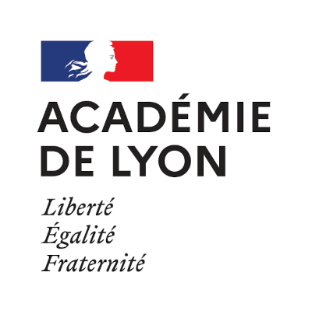 CAPProduction et Service en Restaurations(rapide, collective, cafétéria)A effectué une PFMP du ……………………….... au …………………….  soit ……semaines.Nombre de retards : …………     Nombre jours d’absence : …….….…DateSignature Cachet de la structure obligatoireNombre de jours rattrapésDates de rattrapageCachet de la structure 